Anexo IIISOLICITUD DE MOVILIDAD DEL PERSONAL PARA DOCENCIA A PAÍSES ASOCIADOS (MODALIDAD STA - KA107). CURSO 2018/2019Córdoba, a……..de……………………….de 201..  Fdo.: A LA SRA. DIRECTORA GENERAL DE INTERNACIONALIZACIÓN Y PROGRAMAS DE MOVILIDAD DE LA UNIVERSIDAD DE CÓRDOBA.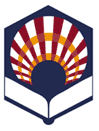 UNIVERSIDAD DE CÓRDOBAVicerrectorado deEstudiantes y Programas de Movilidad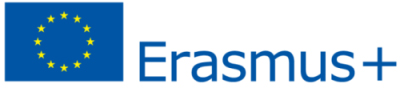 DATOS PERSONALESDATOS PERSONALESDATOS PERSONALESDATOS PERSONALESDATOS PERSONALESApellidosNombreNombreNombreNIF¿Ha realizado alguna movilidad Erasmus STA (KA103 y/o KA107) en los últimos 2 cursos académicos? Consignar lo que proceda   SÍ                  NO    ¿Ha realizado alguna movilidad Erasmus STA (KA103 y/o KA107) en los últimos 2 cursos académicos? Consignar lo que proceda   SÍ                  NO    ¿Ha realizado alguna movilidad Erasmus STA (KA103 y/o KA107) en los últimos 2 cursos académicos? Consignar lo que proceda   SÍ                  NO    ¿Ha realizado alguna movilidad Erasmus STA (KA103 y/o KA107) en los últimos 2 cursos académicos? Consignar lo que proceda   SÍ                  NO    ¿Ha realizado alguna movilidad Erasmus STA (KA103 y/o KA107) en los últimos 2 cursos académicos? Consignar lo que proceda   SÍ                  NO    Centro de adscripción del interesado (el que conste en SIRHU)Centro de adscripción del interesado (el que conste en SIRHU)Centro de adscripción del interesado (el que conste en SIRHU)Centro de adscripción del interesado (el que conste en SIRHU)Centro de adscripción del interesado (el que conste en SIRHU)DepartamentoDepartamentoTeléfonoDirección de correo electrónicoDirección de correo electrónicoDATOS MOVILIDAD (consultar datos en Anexo I)DATOS MOVILIDAD (consultar datos en Anexo I)Universidad de destinoPaísImpartición de docencia en:          Grado          Máster, Doctorado o Titulación conjuntaImpartición de docencia en:          Grado          Máster, Doctorado o Titulación conjuntaDocumentación adjunta:          Carta de aceptación de la institución de acogida.          Acreditación de méritos alegados.Documentación adjunta:          Carta de aceptación de la institución de acogida.          Acreditación de méritos alegados.